                        Środa    Zadanie I.  Poproś rodzica o pomoc podczas zabawy „Gdzie schowała się zabawka?”.( niech rodzic schowa ją za sobą, przytrzyma nad komputerem, z prawej, lewej strony krzesła, pod krzesłem, posadzi na stole itd., a ty odgadujesz, gdzie znajduje się zabawka, używając słów : na, pod ,obok, z prawej, lewej strony itp.Zadanie II. Obejrzyj filmik pt. „ Żaby”https://www.youtube.com/watch?v=gfKhRnQu-PU   Dla utrwalenia popatrzcie  jeszcze na ilustrację, jak rośnie żabka.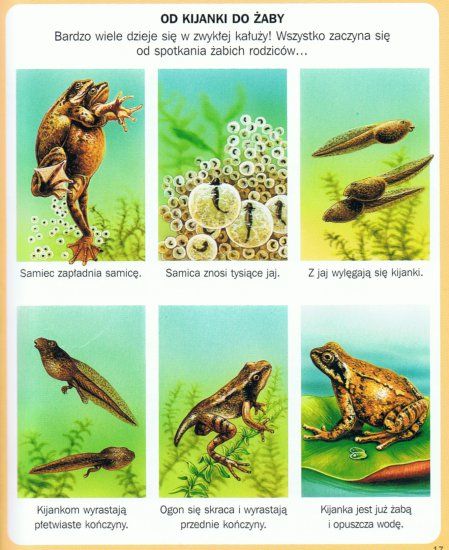 Posłuchaj piosenki o przygodach żabki. Zapamiętaj morał, jaki z niej płynie.https://www.youtube.com/watch?v=u0sql4bx4PI         Dla chętnychChcesz mieć „żabkę- piórnik”, możesz go samodzielnie zrobić.  (wzór  poniżej).Potrzebne będą  –rolka po papierze toaletowym, zielona farba lub zielona kartka, sztywna kartka na podstawkę, klej, nożyczki,  mazak czerwony i czarny.              Przyjemnej pracy i zabawy.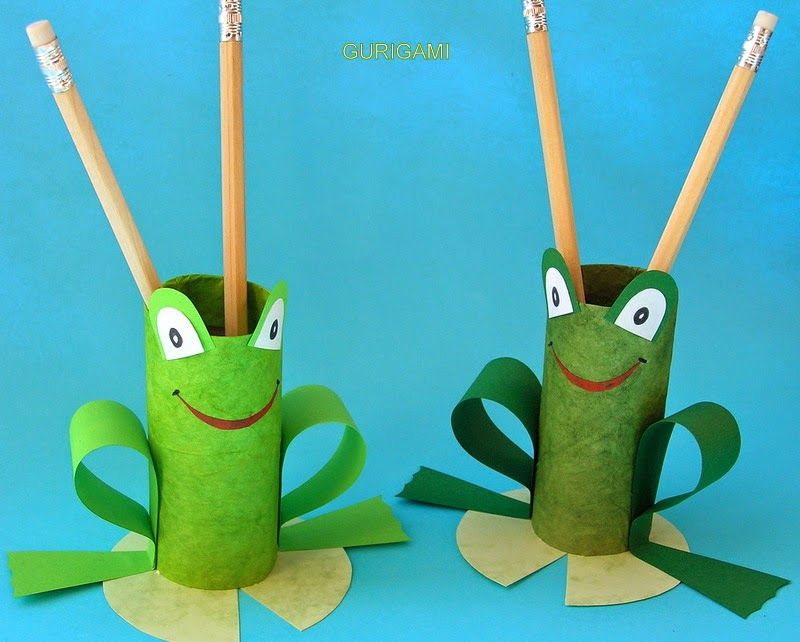 Karty pracy: str. 90-91Jeżeli nie posiadają Państwo kart pracy w domu można je pobrać z poniższego linku :6- latki: https://flipbooki.mac.pl/przedszkole/druk/oia-bplus-kp-4.pdf